U HRVATSKOJ SE OBILJEŽAVA DAN DRŽAVNOSTI 30.5. NA INTERNETU ISTRAŽITE ŽAŠTO.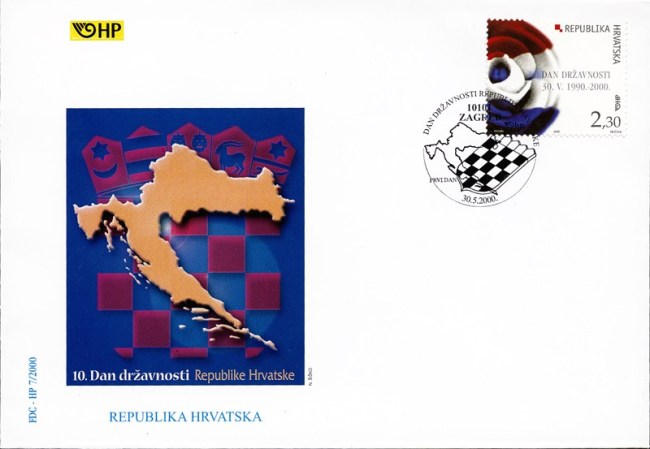 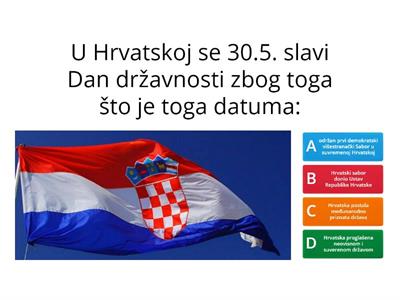 OPIŠITE ZASTAVU.  To je zastava REPUBLIKE HRVATSKE.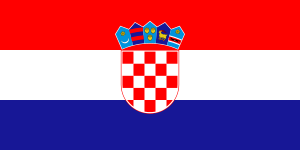 ODGOVORITE NA PITANJAKoje boje su u našoj zastavi?Koja boja je gore na zastavi?Što se nalazi u sredini zastave?OPIŠITE GRB. 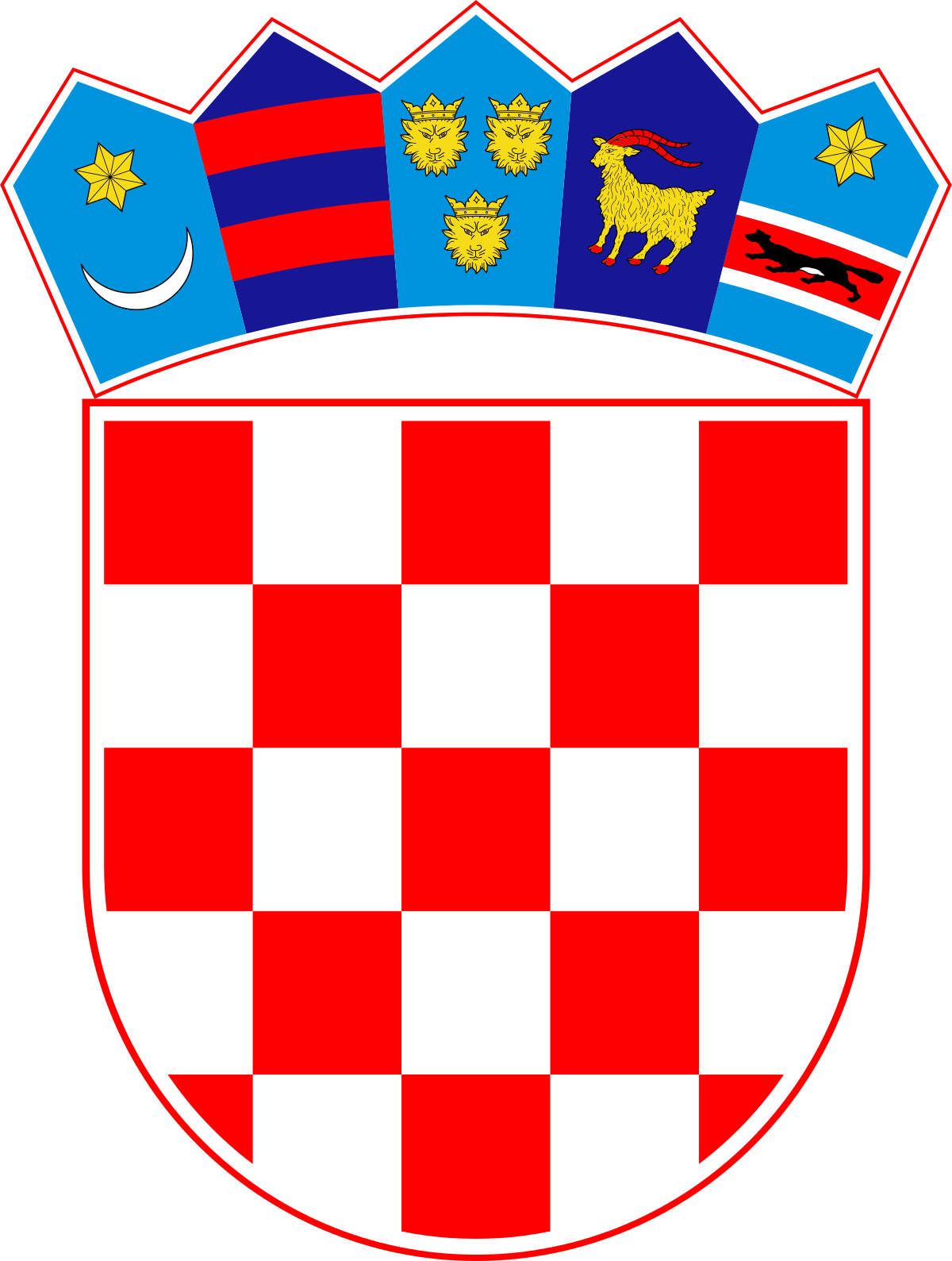 OBOJI ZASTAVU I GRB DRVENIM BOJAMA.PAZI NA RASPORED BOJA NA ZASTAVI I GRBU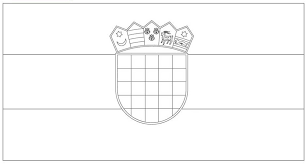 